2020 Conservation District Video Awards 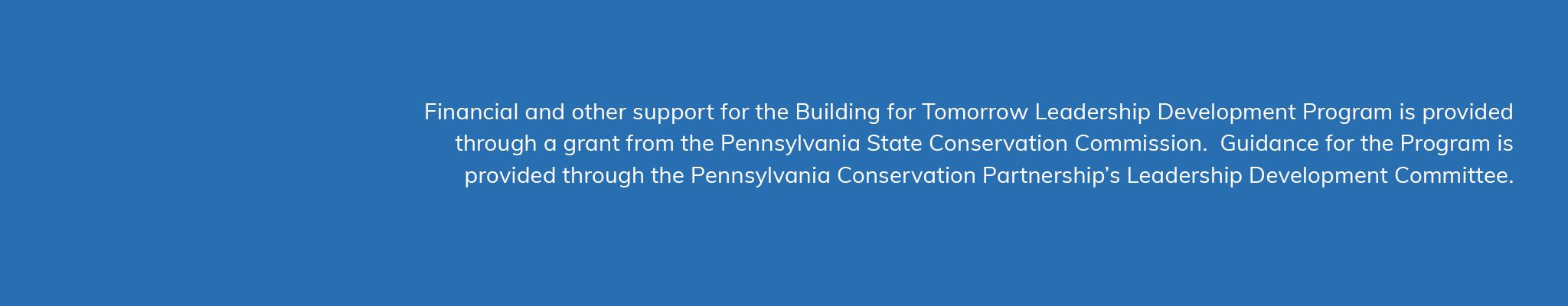 Submission FormRULESAll submissions must be for video/animated content produced and shared in 2020. Districts are limited to one submission per category.All submissions must include a link to video content that was posted publicly on a district website, social media account, or streaming app. Submissions in the K-12 Educational category may also include recorded video presentations via Zoom or other platform.All submissions must received by December 31, 2020.SUBMITTER INFODistrict: _______________________________                             POC 	Name:____________________________	Position:__________________________	Email:____________________________CONTENT INFOContent Title:_________________________________Content Link:_________________________________Content Total Run Time (minutes + seconds):_______ Intended Audience (please highlight 1 category): General (district project promotion, general audience info/demonstration, etc.)Homeowner (PSA or instructional, promoting specific district initiative or service)K-12 Educational (produced specifically for K-12 audiences)PRODUCTION INFOWere any video/media professionals (ie. non-district staff) involved in the production of this content? (yes or no) _________________Please list all capture devices (including cameras & microphones) used in production:_______________________________________________________Please list all software used in production: ________________________________________________________________Total costs for production of this content: ________________